One Day Judge Seminar at Oakcliff Sailing Center2/01/2020   -   2/01/2020     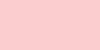 Instructors:   Eric Johnson$35 registration fee includes course materials and online testing. Seminar runs from 0800-1700. Registrants will receive a link for online testing in the week before the start of the seminar. Online testing is available for four weeks following the end of the seminar. Please contact regatta@oakcliffsailing.org for additional information.